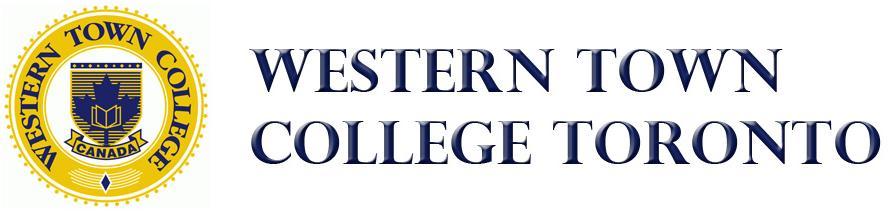 FORMULÁRIO DE INTERESSEDados Pessoais Informações de Estudo Outras informações: Nome:End:Tel:                                                   Ocupação:Email: Duração do curso: ____ mês/ mesesEstudo (    )Estudo + Trabalho (    )Gostaria de ficar em casa de família?  Sim (    )    Não, encontrarei minha acomodação (    ) Gostaria de transfer do aeroporto? Sim (    )                      Não, pegarei um taxi (    )